mmmm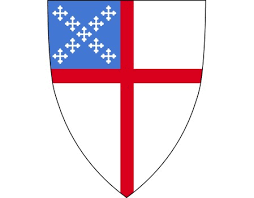 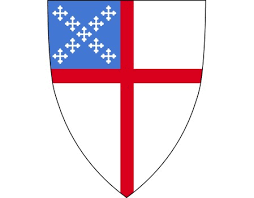 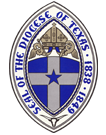 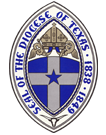 The Liturgy of the WordHymn 530	Gott sei Dank1 Spread, O spread, thy mighty word,
spread the kingdom of the Lord,
that to earth’s remotest bound
all may heed the joyful sound;2 word of how the Father’s will
made the world, and keeps it, still;
how his only Son he gave
earth from sin and death to save;5 Word of life, most pure and strong
word for which the nations long,
spread abroad, until from night
all the world awakes to light.                                Published with permission from the copyright holder through CCLI license.	Celebrant	Blessed be God: Father, Son, and Holy Spirit.		People 	And blessed be God’s kingdom, now and for ever. Amen.The Celebrant saysAlmighty God, to you all hearts are open, all desires known, and from you no secrets are hid: Cleanse the thoughts of our hearts by the inspiration of your Holy Spirit, that we may perfectly love you, and worthily magnify your holy Name; through Christ our Lord. Amen.The Gloria is sung by allGlory to God in the highest, and peace to his people on earth.                  Lord God, heavenly King, almighty God and Father, we worship you, we give you thanks, we praise you for your glory.Lord Jesus Christ, only Son of the Father, Lord God, Lamb of God, you take away the sin of the world:  	have mercy on us; you are seated at the right hand of the Father: receive our prayer.
For you alone are the Holy One, you alone are the Lord, you alone are the Most High, Jesus Christ, with the Holy Spirit, in the glory of God the Father. Amen.	Celebrant	The Lord be with you.	People 	And also with you.	Celebrant	Let us pray.
Give us grace, O Lord, to answer readily the call of our Savior Jesus Christ and proclaim to all people the Good News of his salvation, that we and the whole world may perceive the glory of his marvelous works; who lives and reigns with you and the Holy Spirit, one God, for ever and ever.  Amen.
A reading from the book of the prophet Nehemiah 8:1-3, 5-6, 8-10All the people of Israel gathered together into the square before the Water Gate. They told the scribe Ezra to bring the book of the law of Moses, which the Lord had given to Israel. Accordingly, the priest Ezra brought the law before the assembly, both men and women and all who could hear with understanding. This was on the first day of the seventh month. He read from it facing the square before the Water Gate from early morning until midday, in the presence of the men and the women and those who could understand; and the ears of all the people were attentive to the book of the law. And Ezra opened the book in the sight of all the people, for he was standing above all the people; and when he opened it, all the people stood up. Then Ezra blessed the Lord, the great God, and all the people answered, “Amen, Amen,” lifting up their hands. Then they bowed their heads and worshiped the Lord with their faces to the ground. So they read from the book, from the law of God, with interpretation. They gave the sense, so that the people understood the reading. And Nehemiah, who was the governor, and Ezra the priest and scribe, and the Levites who taught the people said to all the people, “This day is holy to the Lord your God; do not mourn or weep.” For all the people wept when they heard the words of the law. Then he said to them, “Go your way, eat the fat and drink sweet wine and send portions of them to those for whom nothing is prepared, for this day is holy to our Lord; and do not be grieved, for the joy of the Lord is your strength.”  Reader  The Word of the Lord.  People  Thanks be to God.
Psalm 19   Caeli enarrant1 The heavens declare the glory of God, * and the firmament shows his handiwork.2 One day tells its tale to another, * and one night imparts knowledge to another.3 Although they have no words or language, * and their voices are not heard,4 Their sound has gone out into all lands, * and their message to the ends of the world.5 In the deep has he set a pavilion for the sun; *
it comes forth like a bridegroom out of his chamber; 
it rejoices like a champion to run its course.6 It goes forth from the uttermost edge of the heavens
and runs about to the end of it again; *
nothing is hidden from its burning heat.7 The law of the Lord is perfect and revives the soul; *
the testimony of the Lord is sure and gives wisdom to the innocent.8 The statutes of the Lord are just and rejoice the heart; *
the commandment of the Lord is clear and gives light to the eyes.9 The fear of the Lord is clean and endures for ever; *
the judgments of the Lord are true and righteous altogether.10 More to be desired are they than gold, more than much fine gold, *
sweeter far than honey, than honey in the comb.11 By them also is your servant enlightened, * and in keeping them there is great reward.12 Who can tell how often he offends? * cleanse me from my secret faults.13 Above all, keep your servant from presumptuous sins;
let them not get dominion over me; *
then shall I be whole and sound, and innocent of a great offense.14 Let the words of my mouth and the meditation of my
heart be acceptable in your sight, *
O Lord, my strength and my redeemer.A reading from Paul’s First Letter to the Corinthians [12:12-31a]Just as the body is one and has many members, and all the members of the body, though many, are one body, so it is with Christ. For in the one Spirit we were all baptized into one body--Jews or Greeks, slaves or free--and we were all made to drink of one Spirit. Indeed, the body does not consist of one member but of many. If the foot would say, “Because I am not a hand, I do not belong to the body,” that would not make it any less a part of the body. And if the ear would say, “Because I am not an eye, I do not belong to the body,” that would not make it any less a part of the body. If the whole body were an eye, where would the hearing be? If the whole body were hearing, where would the sense of smell be? But as it is, God arranged the members in the body, each one of them, as he chose. If all were a single member, where would the body be? As it is, there are many members, yet one body. The eye cannot say to the hand, “I have no need of you,” nor again the head to the feet, “I have no need of you.” On the contrary, the members of the body that seem to be weaker are indispensable, and those members of the body that we think less honorable we clothe with greater honor, and our less respectable members are treated with greater respect; whereas our more respectable members do not need this. But God has so arranged the body, giving the greater honor to the inferior member, that there may be no dissension within the body, but the members may have the same care for one another. If one member suffers, all suffer together with it; if one member is honored, all rejoice together with it.Now you are the body of Christ and individually members of it. And God has appointed in the church first apostles, second prophets, third teachers; then deeds of power, then gifts of healing, forms of assistance, forms of leadership, various kinds of tongues. Are all apostles? Are all prophets? Are all teachers? Do all work miracles? Do all possess gifts of healing? Do all speak in tongues? Do all interpret? But strive for the greater gifts.  Reader  The Word of the Lord.  People   Thanks be to God.Hymn 408    Mit Freuden zart1 Sing praise to God who reigns above, the God of all creation,
the God of power, the God of love, the God of our salvation;
with healing balm my soul he fills, and every faithless murmur stills:
to God all praise and glory.2 What God’s almighty power hath made, his gracious mercy keepeth;
by morning glow or evening shade his watchful eye ne’er sleepeth.
Within the kingdom of his might, lo! all is just and all is right:
to God all praise and glory.Celebrant     The Holy Gospel of our Lord Jesus Christ according to Saint Luke [4:14-21].    People      Glory to you, Lord ChristJesus, filled with the power of the Spirit, returned to Galilee, and a report about him spread through all the surrounding country. He began to teach in their synagogues and was praised by everyone. When he came to Nazareth, where he had been brought up, he went to the synagogue on the sabbath day, as was his custom. He stood up to read, and the scroll of the prophet Isaiah was given to him. He unrolled the scroll and found the place where it was written: “The Spirit of the Lord is upon me, because he has anointed me to bring good news to the poor. He has sent me to proclaim release to the captives and recovery of sight to the blind, to let the oppressed go free, to proclaim the year of the Lord’s favor.” And he rolled up the scroll, gave it back to the attendant, and sat down. The eyes of all in the synagogue were fixed on him. Then he began to say to them, “Today this scripture has been fulfilled in your hearing.”Celebrant     The Gospel of the Lord.     People     Praise to you, Lord Christ.
3 Let all who name Christ’s holy Name give God all praise and glory;
let all who know his power proclaim aloud the wondrous story!
Cast each false idol from its throne, the Lord is God, and he alone:
to God all praise and glory.The Sermon   	The Reverend Michael LongThe Nicene CreedWe believe in one God, the Father, the Almighty,
    maker of heaven and earth, of all that is, seen and unseen.We believe in one Lord, Jesus Christ, the only Son of God,
    eternally begotten of the Father,
    God from God, Light from Light,
    true God from true God,
    begotten, not made, of one Being with the Father.
    Through him all things were made.
    For us and for our salvation he came down from heaven:
    by the power of the Holy Spirit
        he became incarnate from the Virgin Mary, and was made man.
For our sake he was crucified under Pontius Pilate;
        he suffered death and was buried.
        On the third day he rose again in accordance with the Scriptures;
        he ascended into heaven
            and is seated at the right hand of the Father.    He will come again in glory to judge the living and the dead,
        and his kingdom will have no end.We believe in the Holy Spirit, the Lord, the giver of life,
    who proceeds from the Father and the Son.
    With the Father and the Son he is worshiped and glorified.
    He has spoken through the Prophets.
    We believe in one holy catholic and apostolic Church.
    We acknowledge one baptism for the forgiveness of sins.
    We look for the resurrection of the dead,
        and the life of the world to come. Amen.The Prayers of the People The Leader and People pray responsivelyIn peace, we pray to you, Lord God.SilenceFor all people in their daily life and work;
For our families, friends, and neighbors, and for those who are alone.For this community, the nation, and the world;
For all who work for justice, freedom, and peace.For the just and proper use of your creation;
For the victims of hunger, fear, injustice, and oppression.For all who are in danger, sorrow, or any kind of trouble;
For those who minister to the sick, the friendless, and the needy.For the peace and unity of the Church of God;
For all who proclaim the Gospel, and all who seek the Truth.For Michael, our Presiding Bishop; Andy, Kai, Jeff, and Hector, our bishops; for Michael our priest; and for all bishops and other ministers;
For all who serve God in his Church.For the special needs and concerns of this congregation.Silence Justin Deanna 	Jim Curran 	RG Guthrie 	Rocco Michael	Maureen Curran 	John BergmanVan D Williams 	Gary Stuart 	Greg M Thomas	Carol Guthrie	Jill Carol W 	Degeyter family Hervey Carol Guthrie 	John Ragland	Karen Leitch?  	Janet Mark Albertson’s mother 	David White   	Martha & family D Williams For all on the long-term prayer list, prayed for daily by the Daughters of the KingAnd for those who serve in the military, especiallyBrian	James	Kevin	Jarrod	Jonathan	Trever	Reid	Chris	Bryan	Eric	All in harm’s wayAnd for those who are traveling.The People may add their own petitions. Hear us, Lord;
For your mercy is great.We thank you, Lord, for all the blessings of this life, and especially for the birthdays this week of Mathias Montemayor (1/23), George Clear (1/27), and Deana Thomas (1/27).Silence. The People may add their own thanksgivingsWe will exalt you, O God our King;
And praise your Name for ever and ever.We pray for all who have died, especially Roy Oakley (12/25), Judy Kuykendall 1/2/22, Betty White1/2/22, Desmond Tutu12/31, archbishop, and all who have died from the coronavirus that they may have a place in your eternal kingdom. We pray also for those who mourn their passing.SilenceThe People may add their own petitionsLord, let your loving-kindness be upon them;
Who put their trust in you.CelebrantWe pray to you also for the forgiveness of our sins.Silence.    Celebrant and PeopleHave mercy upon us, most merciful Father; in your compassion forgive us our sins, known and unknown, things done and left undone; and so uphold us by your Spirit that we may live and serve you in newness of life, to the honor and glory of your Name; through Jesus Christ our Lord. Amen.The Celebrant concludes with this absolution.Almighty God have mercy on you, forgive you all your sins through our Lord Jesus Christ, strengthen you in all goodness, and by the power of the Holy Spirit keep you in eternal life. Amen.The PeaceThe Celebrant says to the people		The peace of the Lord be always with you. 	People	And also with you. BlessingThe Celebrant saysMay Christ, the Son of God, be manifest in you, that your lives may be a light to the world; and the blessing of God Almighty, the Father, the Son, and the Holy Spirit, be among you, and remain with you always. Amen.	Hymn 539	Tidings1 O Zion, haste, thy mission high fulfilling, to tell to all the world that God is Light;
that he who made all nations is not willing one soul should fail to know his love and might.
[Refrain:  Publish glad tidings: tidings of peace, tidings of Jesus, redemption and release.]2 Proclaim to every people, tongue, and nation that God, in whom they live and move, is Love;
tell how he stooped to save his lost creation, and died on earth that all might live above. (Refrain)3 Send heralds forth to bear the message glorious; give of thy wealth to speed them on their way;
pour out thy soul for them in prayer victorious till God shall bring his kingdom’s joyful day. (Refrain)4 He comes again! O Zion, ere thou meet him, make known to every heart his saving grace;
let none whom he hath ransomed fail to greet him, through thy neglect, unfit to see his face. (Refrain)Dismissal	Celebrant  	Let us bless the Lord. 	People  	Thanks be to God.Lay Readers: Linda and Jim DykeLA Care and the Community Kitchen have ongoing needs. Epiphany maintains the Community Kitchen the 1st & 3rd Thursday of each month.Bulletin and E-Star deadlines—Tuesday, 9 am. Contact Sandy or Rufus Arrington (rufussandraarr06@gmail.com) with news or updates.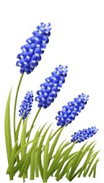 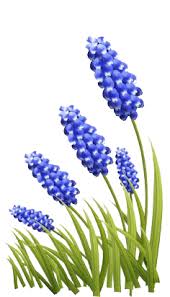 Our mission: To be a faithful part of God’s family, growing through worship and ministry by sharing Christ’s love with our community and beyond. Vision: to be a place where people find God’s purpose for their lives and become empowered by the Holy Spirit to make a difference in God’s world.	Priest-in-Charge	The Rev. Michael Long	Senior Warden	Linda Myers (Term ends 2023)	Junior Warden	Rachel Bryson (2024)	Vestry Member	Diane Langley (2023)		Vestry Member	Margaret Thomas (2023)	Vestry Member	Ryan (RG) Guthrie (2024)	Vestry Member	Sherry Musgrove (2024)	Vestry Member	Deana Geuther (2025)	Vestry Member	David Leitch (2025)	Vestry Member	Susan Wallace (2025)	Treasurer	Diane Hays	Acolyte Co-Directors   	Bill Drake, Kathleen Broad	Music Director   	Otis Maclay	Saint Anne’s Guild   	Carol Weathers	Altar Guild   	Carol Weathers, Diane Hays		Daughters of the King   	Sandy Arrington	Sunday School Director   	Nancy Heuss	Editor of the E-Star, weekly newsletter   	Sandy and Rufus Arrington	Parish Secretary/Office Manager   	Dianne Williams